Review FormPaper TitlePaper Code Please rate the paper on the scale from 5 (excellent) to 0 (unsatisfactory) for the following categories and answer additional questions choosing yes or no and shading the selected answer. Please add comments if your overall rating is lower than 4. Clarity: Is it clear what was done?  				Is it clear why it was done?  				 Is the structure logical?					 Is the theoretical background clearly described?	Correctness: Is the theoretical background appropriate?	 	 Is the methodology appropriate?			Are the data presented in an appropriate way?		Is the language appropriate? 			 	Implications:  	Is the topic selected relevant / worth investigating?	Are the results important for the field? 			Is the paper likely to inspire further work in the field? 	 Originality: 	Is the approach new? Is the content new? Overall Score:  Your comments:If you think that changes are needed, please, specify exactly what should be revised. 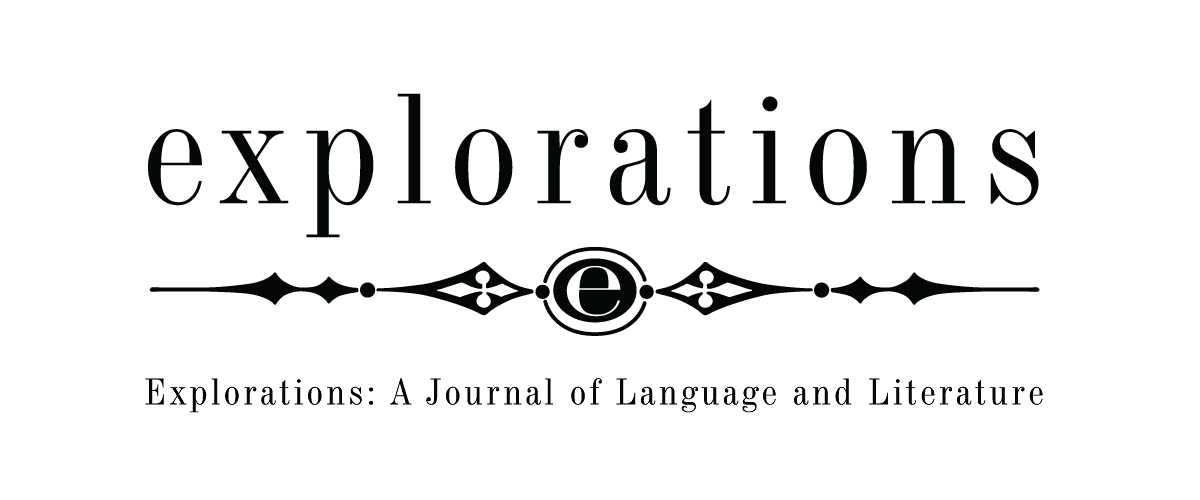 Explorations: A Journal of Language and LiteratureOpole UniversityPl. Kopernika 11, 45-040 Opole, POLANDhttp://www.explorations.uni.opole.plexplorations@uni.opole.plExcellent Very Good Good, minor changes neededPoor, major changes needed  Very poor, re-writing neededUnsatisfactory 543210Excellent Very Good GoodPoorVery Poor Unsatisfactory 543210Excellent Very Good GoodPoor  Very poorUnsatisfactory Excellent Very Good GoodPoor  Very poorUnsatisfactory Excellent Very Good Good, minor changes neededPoor, major changes needed  Very poor, re-writing neededUnsatisfactory 543210